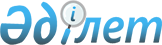 Об утверждении тарифов на сбор, вывоз и захоронение твердых бытовых отходов по Сырымскому району
					
			Утративший силу
			
			
		
					Решение Сырымского районного маслихата Западно-Казахстанской области от 8 июня 2018 года № 27-2. Зарегистрировано Департаментом юстиции Западно-Казахстанской области 25 июня 2018 года № 5258. Утратило силу решением Сырымского районного маслихата Западно-Казахстанской области от 9 октября 2020 года № 59-3
      Сноска. Утратило силу решением Сырымского районного маслихата Западно-Казахстанской области от 09.10.2020 № 59-3 (вводится в действие со дня первого официального опубликования).
      В соответствии со статьей 19-1 Экологического кодекса Республики Казахстан от 9 января 2007 года, статьей 6 Закона Республики Казахстан от 23 января 2001 года "О местном государственном управлении и самоуправлении в Республике Казахстан", Сырымский районный маслихат РЕШИЛ:
      1. Утвердить тарифы на сбор, вывоз и захоронение твердых бытовых отходов по Сырымскому району согласно приложению к настоящему решению.
      2. Главному специалисту аппарата районного маслихата (А.Орашева) обеспечить государственную регистрацию данного решения в органах юстиции, его официального опубликование в Эталонном контрольном банке нормативных правовых актов Республики Казахстан и в средствах массовой информации.
      3. Настоящее решение вводится в действие со дня первого официального опубликования. Тарифы на сбор, вывоз и захоронение твердых бытовых отходов по Сырымскому району
      Расшифровка аббревиатуры:
      НДС – налог на добавленную стоимость.
					© 2012. РГП на ПХВ «Институт законодательства и правовой информации Республики Казахстан» Министерства юстиции Республики Казахстан
				
      Председатель сессии

Б.Хамидуллин

      Секретарь маслихата

Ш.Дуйсенгалиева
Приложение
к решению Сырымского
районного маслихата
от 8 июня 2018 года № 27-2
№
Наименование
Расчетная единица
Цена, в тенге (без НДС)
1.
Тариф на сбор и вывоз твердых бытовых отходов
1)
Благоустроенные домовладения
1 житель
50
2)
Неблагоустроенные домовладения
1 житель
50
3)
Юридических лица
1 кубический метр
465,01
2.
Тариф на захоронение твердых отходов
1)
Физические лица
1 кубический метр
232,24
2)
Юридические лица
1 кубический метр
232,24